H O T Ă R Â R E A  Nr. 71din  17 iulie  2015privind  aprobarea  Planului de ocupare a funcţiilor publice pe anul 2015 pentru aparatul de specialitate al primarului Municipiului DejConsiliul local al Municipiului Dej, întrunit în ședința ordinară din data de 17 iulie 2015; Având în vedere proiectul de hotărâre, prezentat din iniţiativa primarului Municipiului Dej, întocmit în baza Raportului Nr. 13.031/339 din data de 2 iulie 2015, al Biroului Resurse Umane, Salarizare, Protecția Muncii, prin care supune spre aprobare Planul de ocupare a funcțiilor publice pe anul 2015, pentru aparatul de specialitate al Primarului Municipiului Dej, proiect avizat favorabil în ședința de lucru a comisiei juridice și economice din data de 17 iulie 2015;În conformitate cu prevederile ‘art. 22’ și ‘art. 23’ din Legea Nr. 188/1999, republicată, cu modificările și completările ulterioare și ale Ordinului  Nr. 7.660/2006 pentru aprobarea Instrucțiunilor pentru aprobarea Planului de ocupare a funcțiilor publice;Ținând cont de prevederile ‘art. 45’, alin. (1) din Legea Nr. 215 /2001- privind administraţia publică locală, republicată, cu modificările şi completările ulterioare,H O T Ă R Ă Ş T E:        Art.1. Aprobă Planul de ocupare a funcţiilor publice pentru aparatul de specialitate al primarului Municipiului Dej, valabil pentru anul 2015, conform Anexei, parte integrantă a prezentei hotărâri.       Art. 2. Cu ducerera la îndeplinire a prevederilor prezentei hotărâri se încredințează primarul Municipiului Dej prin Biroul Resurse Umane, Salarizare, Protecția Muncii.Preşedinte de şedinţă,        Buburuz Simion FlorinNr. consilieri în funcţie -  19						Nr. consilieri prezenţi   -  17 Nr. voturi pentru	   -  17	Nr. voturi împotrivă	   -   	Abţineri	               -  			        Contrasemnează							             Secretar,						                                                                     Jr. Pop Cristina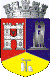 ROMÂNIAJUDEŢUL CLUJCONSILIUL LOCAL AL MUNICIPIULUI DEJStr. 1 Mai nr. 2, Tel.: 0264/211790*, Fax 0264/223260, E-mail: primaria@dej.ro